6th class					WEEK 24 – TEST1. 72. 2,7803. pentagonal prism4. €1.605. 1∕66. 16∕367. 11∕128. 2,300,0009. 21cm10. 0.811. 0.13712. 70cm13. 614. 1,03015. €14.2516. 19.817. €1218. 2219. 55˚20. 9Problems21. €7522. €9.7523. 12:1524. 6,24025. €158.40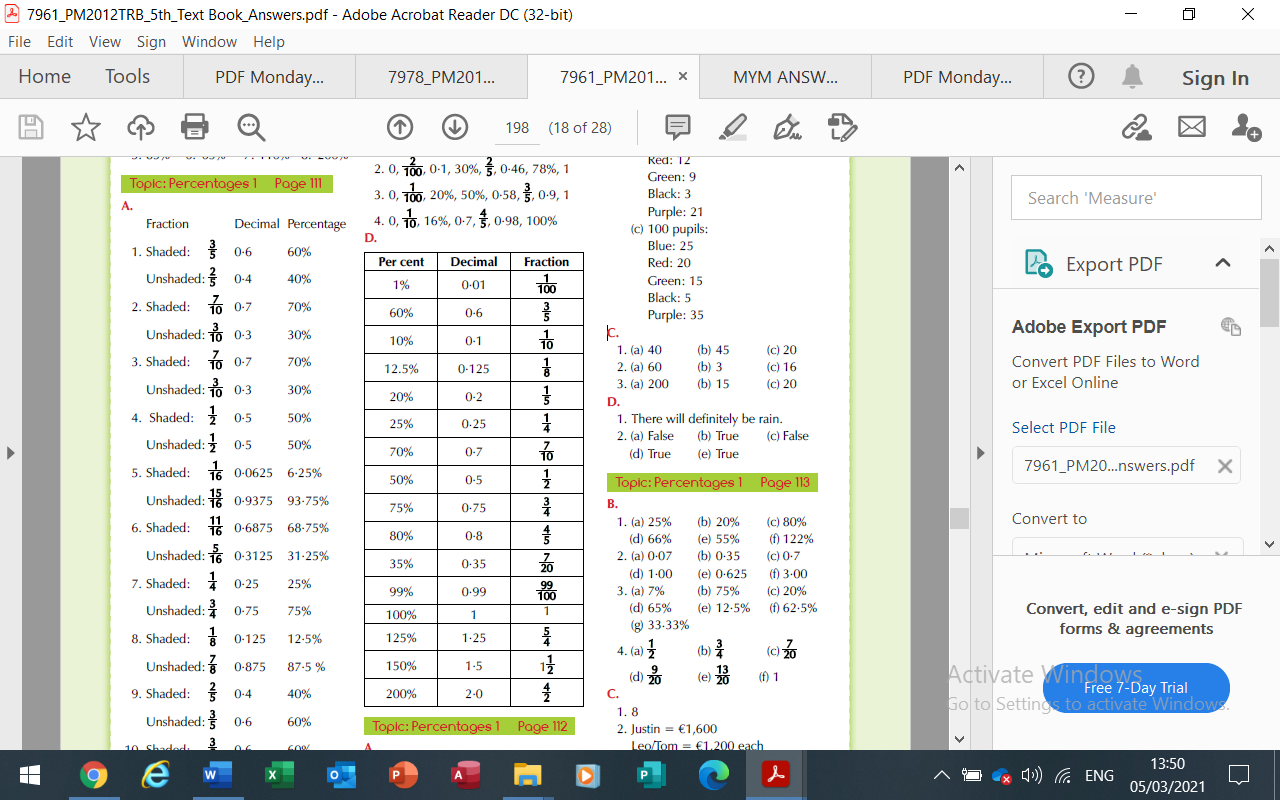 WEEK 24 – TEST1. ----2. 8,8653. 0.454. ----5. 6 2∕96. semi-circle7. 5 1∕98. 24m9. 9810. 3211. 812. 19.35km13. 195mins14. 1,51815. 66 R316. 7 1∕817. 3.5118. 5cm19. 14420. €140Problems1. 9.49l2. 10∕123. 454. €25.165. €35.60